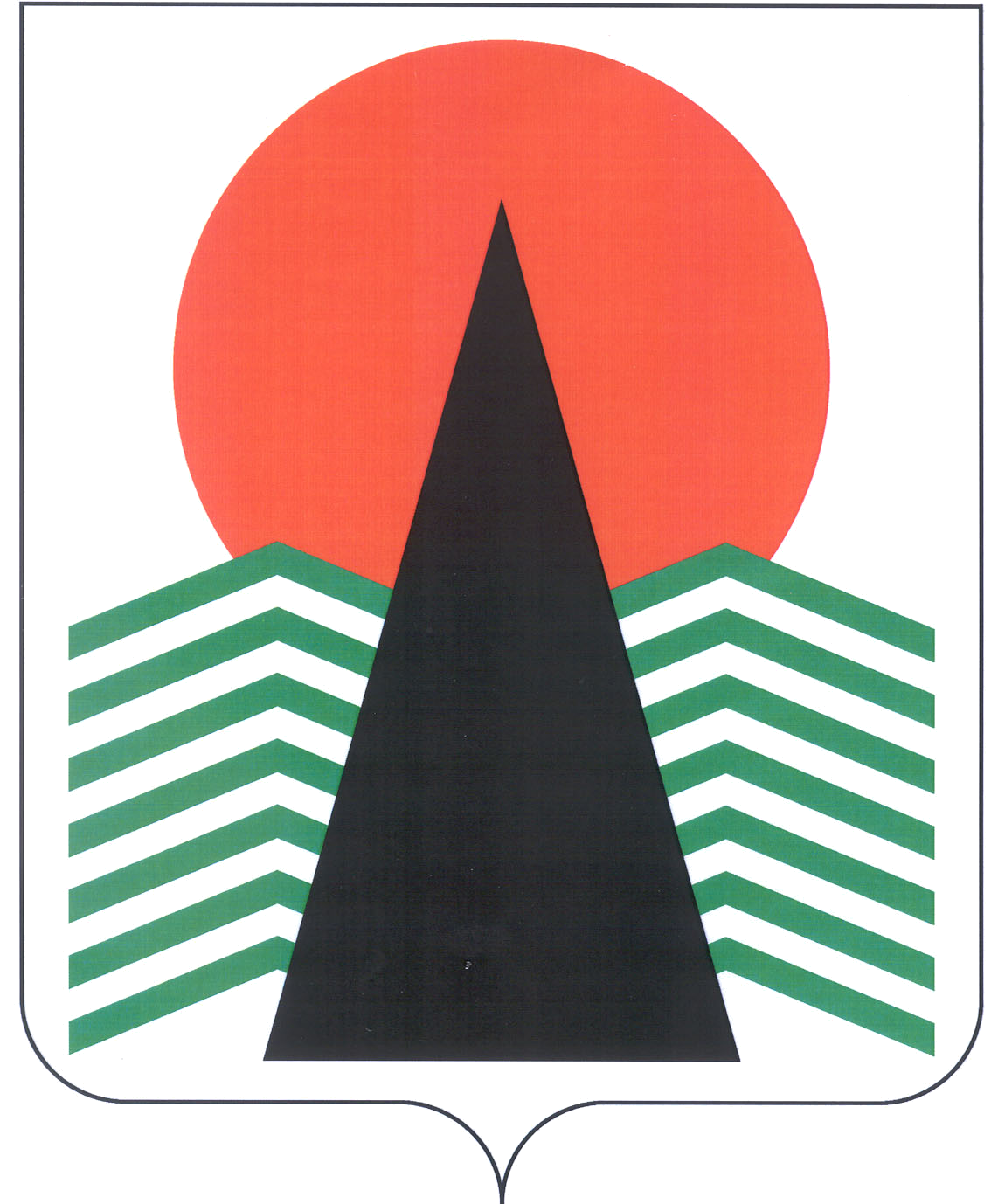 Муниципальное образованиеСельское поселение СентябрьскийНефтеюганский районХанты-Мансийский автономный округ – ЮграСОВЕТ ДЕПУТАТОВ СЕЛЬСКОГО ПОСЕЛЕНИЯ СЕНТЯБРЬСКИЙ РЕШЕНИЕп. Сентябрьский О внесении изменений в решение Совета депутатов сельского поселения Сентябрьский от 28 мая 2015 г. № 110 «Об экспертной комиссии по оценке предложений об определении мест на территории сельского поселения Сентябрьский, нахождение в которых может причинить вред здоровью детей, их физическому, интеллектуальному, психическому, духовному и нравственному развитию, общественных мест, в которых в ночное время не допускается нахождение детей в возрасте до 16 лет без сопровождения родителей (лиц их замещающих) или лиц, осуществляющих мероприятия с участием детей»В связи с кадровыми перестановками, Совет депутатов сельского поселения СентябрьскийРЕШИЛ:1. Внести изменения в решение Совета депутатов сельского поселения Сентябрьский от 28 мая 2015 г. № 110 «Об экспертной комиссии по оценке предложений об определении мест на территории сельского поселения Сентябрьский, нахождение в которых может причинить вред здоровью детей, их физическому, интеллектуальному, психическому, духовному и нравственному развитию, общественных мест, в которых в ночное время не допускается нахождение детей в возрасте до 16 лет без сопровождения родителей (лиц их замещающих) или лиц, осуществляющих мероприятия с участием детей», изложив приложение 1 к решению в редакции согласно приложению к настоящему решению.2. Настоящее решение подлежит опубликованию (обнародованию) в муниципальном средстве массовой информации – бюллетень «Сентябрьский вестник» и размещению на официальном сайте муниципального образования сельское поселение Сентябрьский.3. Настоящее решение вступает в силу со дня его официального опубликования (обнародования).Глава поселения                                                                                             А.В. Светлаков                                                                                                                             Приложение                                                                                                                                            к решению Совета депутатов                                                                                                                                           сельского поселения Сентябрьский                                                                                                                                           от 6 декабря 2022 г № 233                                                                                                                             Приложение 1                                                                                                                                           к решению Совета депутатов                                                                                                                                           сельского поселения Сентябрьский                                                                                                                                           от 28 мая 2015 г. № 110Состав экспертной комиссии по оценке предложений об определении мест на территории сельского поселения Сентябрьский нахождение в которых может причинить вред здоровью детей, их физическому, интеллектуальному, психическому, духовному и нравственному развитию, общественных мест, в которых в ночное время не допускается нахождение детей без сопровождения родителей (лиц их замещающих) или лиц, осуществляющих мероприятия с участием детей (далее - экспертная комиссия)6 декабря 2022 г.                                                                              №2331. Надточий Мария Анатольевна, заместитель главы поселения - председатель экспертной комиссии 2. Рослова Яна Юрьевна, заведующий сектором - заместитель председателя экспертной комиссии 3. Доманова Анна Олеговна, главный эксперт- секретарь экспертной комиссии Члены экспертной комиссии Члены экспертной комиссии Члены экспертной комиссии 1. Представитель комитета опеки
и попечительства Нефтеюганского
района (по согласованию) 2. Представитель департамента
образования и молодежной политики (по согласованию) 3. Представитель территориальной
комиссии по делам несовершеннолетних и защите их прав (по согласованию) 4. Участковый уполномоченный   (по согласованию) 5. Представитель БУ "Нефтеюганская районная больница" (по согласованию) 